О внесении изменений в постановление администрации Большешигаевского сельского поселения Мариинско-Посадского района от 23.11.2018  № 81  «Об утверждении административного регламента администрации Большешигаевского сельского поселения Мариинско-Посадского района Чувашской Республики по предоставлению муниципальной услуги «Принятие решения о подготовке и утверждении документации по планировке территории (проектов планирования и проектов межевания)»1. В соответствии с Градостроительным кодексом Российской Федерации, Федеральным законом от 29.12.2017 № 455-ФЗ «О внесении изменений в Градостроительный кодекс Российской Федерации и отдельные законодательные акты Российской Федерации», Уставом Большешигаевского сельского поселения администрация Большешигаевского сельского поселения Мариинско-Посадского  района  п о с т а н о в л я е т:1. Внести в постановление администрации Большешигаевского сельского поселения Мариинско-Посадского района от 23.11.2018  № 81  «Об утверждении административного регламента администрации Большешигаевского сельского поселения Мариинско-Посадского района Чувашской Республики по предоставлению муниципальной услуги «Принятие решения о подготовке и утверждении документации по планировке территории (проектов планирования и проектов межевания)» следующие изменения:1)  п.2.4. регламента « Срок предоставления муниципальной услуги» изложить в следующей редакции: «Минимальный срок предоставления муниципальной услуги составляет шестьдесят шесть календарных дней с даты регистрации поступившего в администрацию письменного заявления и предоставления  полного пакета  документов, предусмотренных пунктом 2.6.  настоящего регламента.».2) Раздел 3 «Состав, последовательность и сроки выполнения административных процедур, требования к порядку их выполнения, в том числе в электронной форме» дополнить пунктом 3.1.5 следующего содержания: 3.1.5.  «Подготовка и выдача документации по планировке территории» Основанием для начала административной процедуры является формирование полного пакета документов, необходимого для предоставления муниципальной услуги и подписание главой Администрации заключения о соответствии  документации  установленным требованиям.В случае, если общественные обсуждения или публичные слушания по проекту планировки территории и проекта межевания территории  в соответствии с частью 5.1 ст. 46 Градостроительного кодекса Российской Федерации не проводятся, специалист Администрации осуществляет подготовку проекта нормативного правового акта об утверждении документации по планировке территории в порядке, установленным настоящим административным регламентом.После получения заключения о соответствии документации по планировке территории установленным требованиям настоящего административного регламента  специалист Администрации, ответственный за предоставление муниципальной услуги, осуществляет подготовку проекта нормативного правового акта о назначении  общественных обсуждений или публичных слушаний (срок исполнения – 5 календарных дней).Решение о дате и месте проведения общественных обсуждений или публичных слушаний принимает глава Администрации.После принятия  нормативного правового акта о назначении общественных обсуждений или публичных слушаний специалист Администрации осуществляет опубликование правового акта об общественных обсуждениях или  публичных слушаниях в периодическом печатном издании «Посадский вестник» Мариинско-Посадского района Чувашской Республики» и на официальном сайте  администрации Большешигаевского сельского поселения Мариинско-Посадского района Чувашской Республики, вместе с проектом документации по планировке территории.Участники общественных обсуждений или публичных слушаний по проекту планировки территории вправе представить в уполномоченные на проведение общественных обсуждений или публичных слушаний орган местного самоуправления поселения свои предложения и замечания, касающиеся проекта планировки территории, для включения их в протокол общественных обсуждений или публичных слушаний.Заключение о результатах общественных обсуждений или публичных слушаний по проекту планировки территории подлежит опубликованию в порядке, установленном для официального опубликования муниципальных правовых актов, иной официальной информации, и размещается на официальном сайте Большешигаевского сельского поселения Мариинско-Посадского района Чувашской Республики в сети "Интернет". Срок проведения общественных обсуждений или публичных слушаний со дня оповещения жителей муниципального образования о времени и месте их проведения до дня опубликования заключения о результатах общественных обсуждений или публичных слушаний определяется уставом Большешигаевского сельского поселения и (или) нормативными правовыми актами представительного органа муниципального образования и не может быть менее одного месяца и более трех месяцев. Администрация не позднее чем через 15 календарных дней после проведения общественных обсуждений или публичных слушаний направляет подготовленную документацию по планировке территории, протокол общественных обсуждений или публичных слушаний по проекту планировки территории и заключение о результатах общественных обсуждений или публичных слушаний главе Администрации, который в течение четырнадцати календарных дней со дня поступления указанной документации принимает решение об утверждении документации по планировке территории или об отклонении такой документации и о направлении её на доработку. Утвержденная документация по планировке территории  подлежит опубликованию в течение 7 рабочих дней со дня утверждения указанной документации и размещается на официальном сайте Администрации Большешигаевского сельского поселения Мариинско-Посадского района Чувашской Республики. Способ фиксации результата административной процедуры:присвоение специалистом, ответственным за прием и регистрацию документов, регистрационного номера нормативному правовому акту о принятии решения о подготовке документации по планировке территории (или о мотивированном отказе в принятии решения о подготовке документации по планировке территории),  нормативному правовому акту об утверждении документации по планировке территории в журнале регистрации постановлений Администрации.Результатом предоставления муниципальной услуги является  выдача  копий правового акта об утверждении документации по планировке  территории.3) Приложение № 3 к Административному регламенту администрации Большешигаевского сельского поселения Мариинско-Посадского района Чувашской Республики по предоставлению муниципальной услуги «Принятие решения о подготовке и утверждении документации по планировке территории (проектов планирования и проектов межевания)» изложить в редакции, согласно приложению к настоящему постановлению.3. Настоящее постановление вступает в силу после его официального опубликования в муниципальной газете «Посадский вестник». Глава Большешигаевского сельского поселения                                                Р.П.БеловаБлок-схемапоследовательности действий по предоставлению муниципальной услугиЧАВАШ РЕСПУБЛИКИ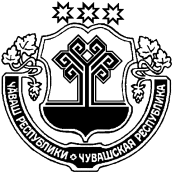 СЕнтУрвёрри РАÉОНЕЧУВАШСКАЯ РЕСПУБЛИКА МАРИИНСКО-ПОСАДСКИЙ РАЙОН  СЕНТЕРПУС  ПОСЕЛЕНИЙĚН АДМИНИСТРАЦИЙЕ ЙЫШАНУ                  30.07.2019   № 49Сĕнтĕрпуç ялĕАДМИНИСТРАЦИЯ БОЛЬШЕШИГАЕВСКОГО  СЕЛЬСКОГОПОСЕЛЕНИЯ ПОСТАНОВЛЕНИЕ                 30.07.2019   № 49        деревня Большое ШигаевоПриложение №3 к административному регламенту администрации Большешигаевского сельского поселения Мариинско-Посадского района Чувашской Республики по предоставлению муниципальной услуги «Принятие решения о подготовке документации по планировке территории (проектов планирования и проектов межевания)»Прием и регистрация заявления о предоставлении Муниципальной услуги, направление на исполнение(срок исполнения – 1 рабочий день)Определение возможности предоставления Муниципальной услуги, либо отказа в предоставлении Муниципальной услуги(срок исполнения – 7 календарных дней)Подготовка заключения о  соответствии документации по планировке   территории установленным требованиям(срок исполнения – 5 календарных днейПодготовка заключения об  отклонении документации по планировке   территории и направлении ее на доработку,подготовка сопроводительного письма(срок исполнения – 10 календарных дней)Принятие решения о назначении общественных обсуждений или публичных слушаний по проекту документации по планировке территории(срок исполнения – 5 календарных дней)Выдача  заключения об  отклонении документации по планировке   территории и сопроводительного письма (срок исполнения – 3 календарных дня)Проведение общественных обсуждений или публичных слушаний(срок исполнения – не менее одного месяца и не более трех месяцев)Принятие постановления об утверждении документации по планировке территории, либо принятие постановления об отклонении документации по планировке территории(срок исполнения – 15 календарных дней)